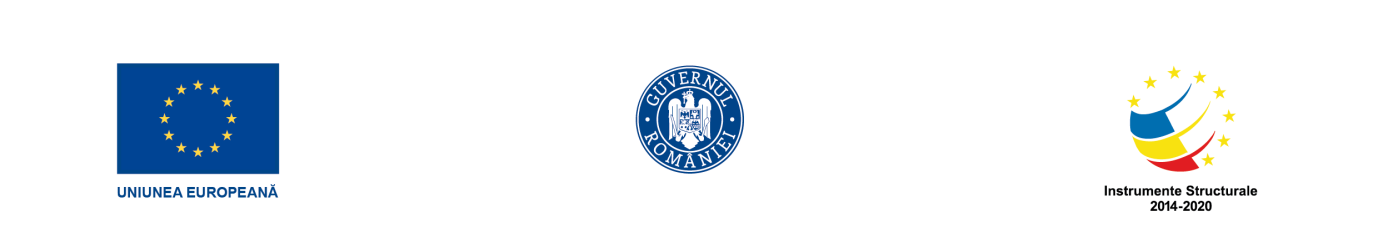 SITUAȚIA EVALUĂRII FINALE – GRUPA 4PROGRAMUL OPERAȚIONAL CAPITAL UMAN 2014 - 2020 Axa prioritară nr. 6 - Educație și competențe Prioritatea de investiții –10.ii. Îmbunătățirea calității și eficienței și accesul la învățământul terțiar și a celui echivalent în vederea creșterii participării și a nivelului de educație, în special pentru grupurile defavorizateTitlul proiectului “Creșterea calității programelor de studii universitare prin formarea resursei umane și promovarea culturii antreprenoriale în rândul studenților” – ProForm POCU/379/6/21/ Cod SMIS 2014+: 124981Denumire program: Elemente fundamentale de antreprenoriatForma de organizare a programului: on-line Nr. ore program: 28 de ore, din care 10 ore de pregătire teoretică și 18 ore de pregătire practicăGrup ţintă: studenți la învățământul cu frecvență, cu frecvență redusă și ID din cadrul FSECGrupa: 4/ Nr. cursanți: 16 cursanțiPerioada evaluării: 02-31 mai 2021Locul desfășurării activității : Platforma Teams a UVABData evaluării finale: 24. 05.2021Secretar comisie de evaluare finală: Prihoancă Diana MagdalenaNr. Crt.Nume şi prenume studentGrupa ProFormProgram de studiiRezultat finalAdmis/RespinsBusuioc Andreea - Vasilica4MK IFAdmisFarcaș (Catană) Mihaela-Elena4GIG-IFRAdmisFilimon (Agache) Elena-Alina4CIG-IFRAdmisGabor Larisa-Maria4MK-IFAdmisGalavan Vasile-Cătălin4AA-IFAdmisGheorghiță Diana-Gabriela4MK-IFAdmisNegură (Crîșmaru) Oana-Elena4CIG-IFRAdmisNica Elena-Daniela4MK-IDAdmisNoacă (Petrea) Ramona-Mihaela4MK-IDAdmisObreja Cătălin4AA-IFAdmisOteliță Bianca-Emanuela4MK-IFAdmisToronilă Vasile4CIG-IFRAdmisTunaru Mădălina4MK-IDAdmisUngureanu (Vrânceanu) Nicoleta4 CIG-IFRAdmisVereș-Ghența Diana4AA-IFAdmisVraciu Alexandra-Iulia4CIG-IFAdmis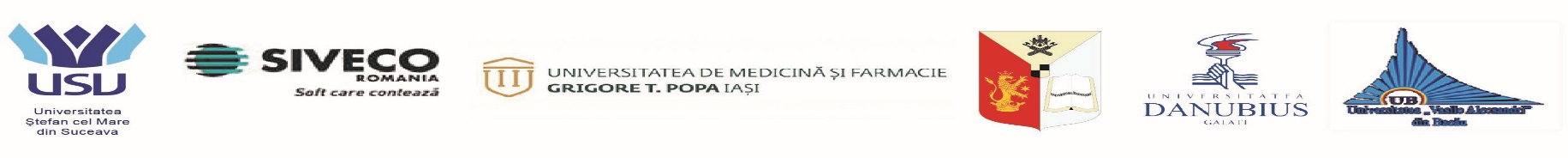 